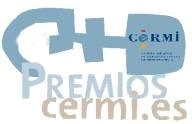 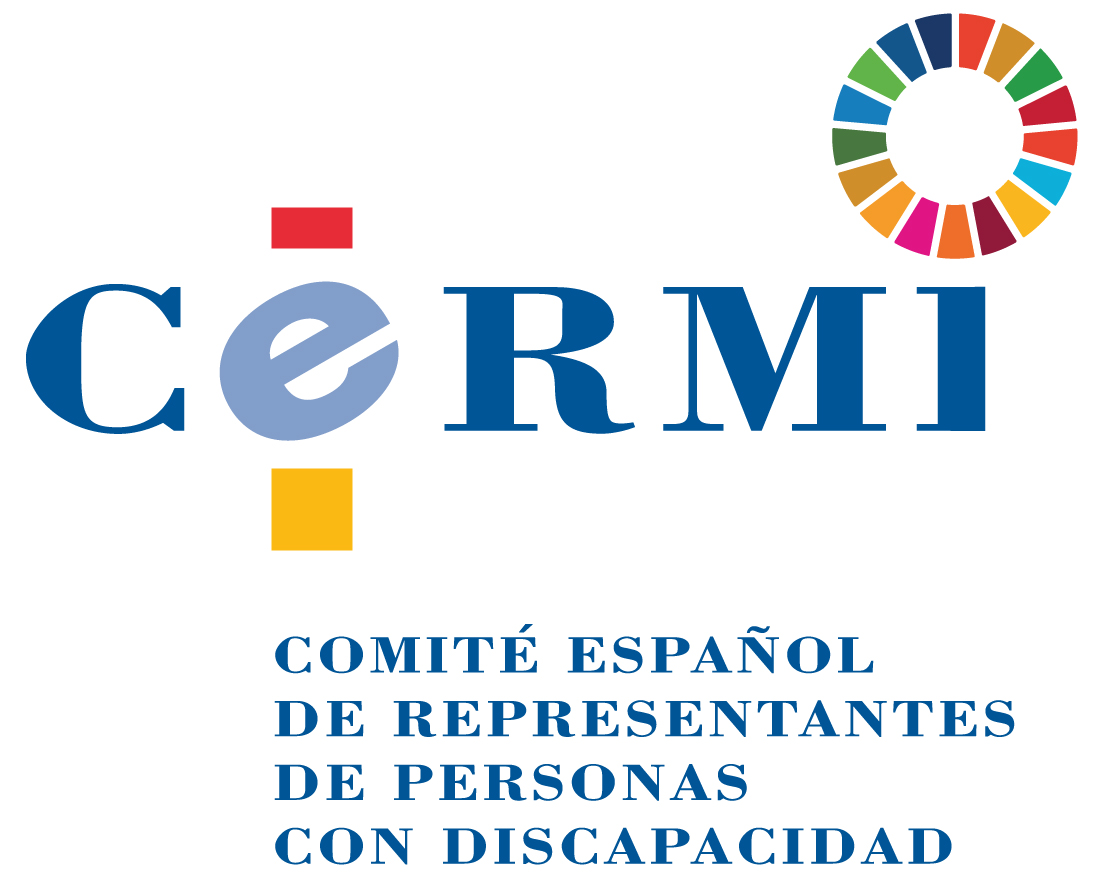 Luis Cayo Pérez Bueno, presidente del Comité Español de Representantes de Personas con Discapacidad (CERMI), se complace en invitarle al acto de entrega del premio cermi.es 2019 en la categoría Institucional alReal Patronato sobre Discapacidad del Ministerio de Sanidad, Consumo y Bienestar SocialMartes, 3 de diciembre de 2019 - 17,00 hSede del Real Patronato sobre Discapacidad – Calle de Serrano, 140 – MadridActo accesible: 					   		                       Confirmaciones: convocatorias@cermi.es                                                                                        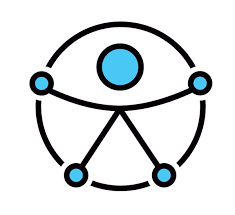 